Щорічно в Україні з 25 листопада по 10 грудня проводиться Всеукраїнська акція «16 днів проти насильства», яка з 1991 року підтримується міжнародною спільнотоюАкція стартує 25 листопада в Міжнародний день боротьби з насильством щодо жінок. Основними завданнями акції є:-привернення уваги громадськості до актуальних для українського суспільства проблем подолання насильства в сім’ї, протидії торгівлі людьми та жорстокого поводження з дітьми, гендерного насильства та забезпечення рівних прав жінок і чоловіків; активізація партнерського руху органів державної влади, державних закладів, громадських організацій щодо викорінення домашнього насильства;- проведення інформаційних кампаній з метою підвищення обізнаності населення України з питань попередження насильства в сім'ї, жорсткого поводження з дітьми, формування свідомості всіх верств населення щодо нетерпимого ставлення до насильства;- формування свідомості усіх верств населення щодо нетерпимого ставлення до насильства. Дати початку та завершення Кампанії вибрані не випадково. Вони створюють символічний ланцюжок, поєднуючи заходи проти насильства стосовно жінок та дії щодо захисту прав людини, підкреслюючи, що будь-які прояви насильства над людиною, незалежно від її статі, є порушенням прав людини.Шістнадцятиденний період кампанії охоплює наступні важливі дати:25 листопада - Міжнародний день боротьби з насильством щодо жінок1 грудня – Всесвітній день боротьби зі СНІДом2 грудня - Міжнародний день боротьби з рабством3 грудня - Міжнародний день людей з обмеженими фізичними можливостями5 грудня - Міжнародний день волонтера6 грудня - Вшанування пам’яті студенток, розстріляних у Монреалі 9 грудня - Міжнародний день боротьби з корупцією10 грудня - Міжнародний день прав людини.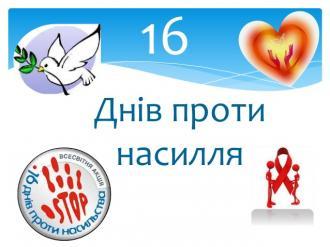 